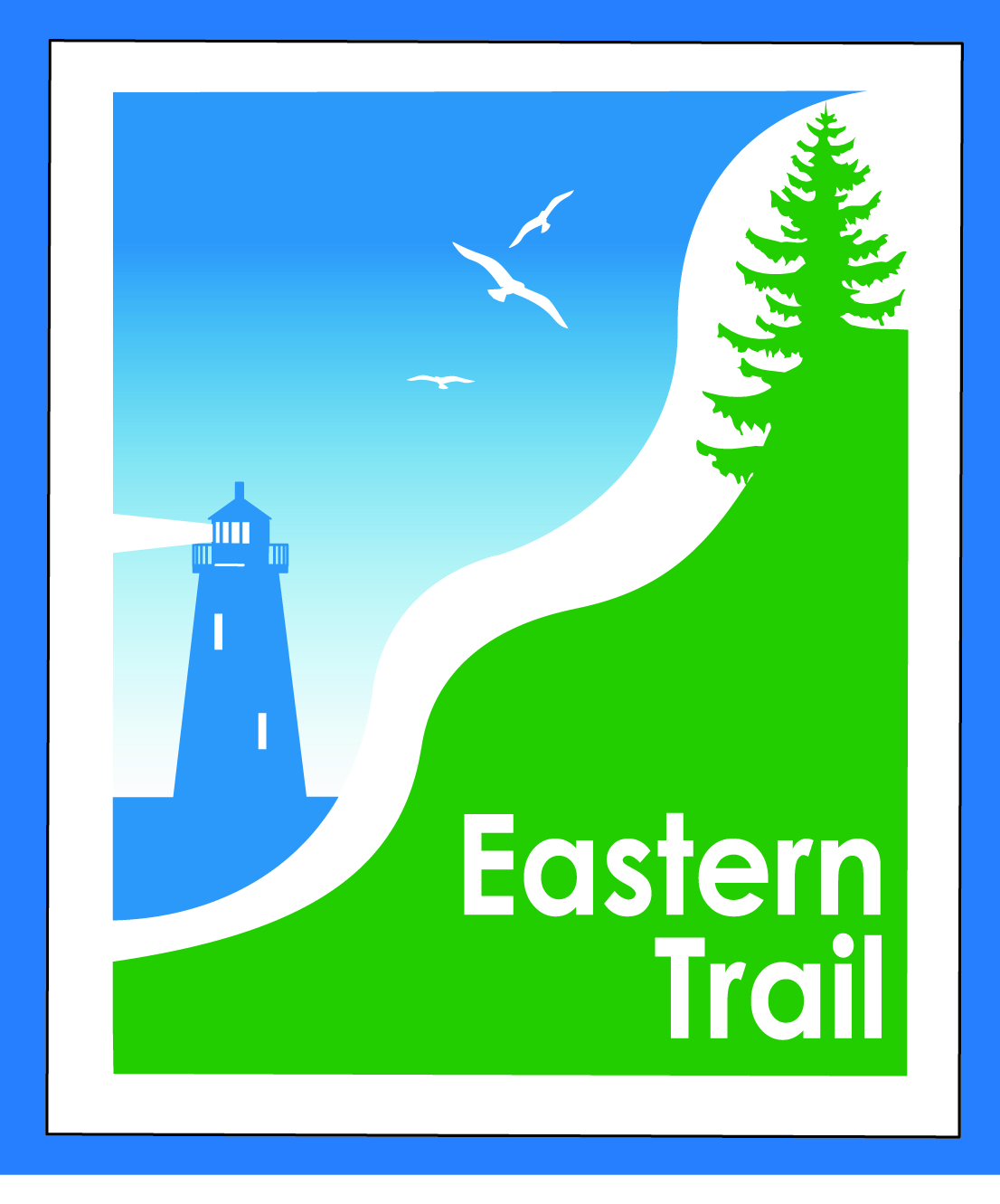                          ETMD Board of Directors –Agenda                        Kennebunk Town Hall   - Third Floor Conference Rm – April 12, 2017 -   8:30 – 10:30 a.m.		Welcome & Introductions – 2 minCape Arundel Cottage Preserve – Joe Paolini, Rick Licht  - 15 minPresentation to Board – Request for spur trail connection to Eastern TrailMinutes of March 8, 2017 (to follow) needs vote - 3 minFinancial  – Carole, Val – 10 minMarch report to follow  - needs vote{{{{Operations – 15 min - Carole2017 trail funding Trustee vacanciesDues Status?   AllOngoing / Proposed Projects:   40 min    Scarborough –  019386.00  Bill, Carole“Gap” Wildlife monitoring projectStatus Kennebunk – Wells –  Marianne, Eric Reports from Municipalities  Outreach, amenities & Events – 15 min ETA Annual Meeting – Help Us Blaze a Trail South! –  May 11th (details to follow)Communications Plan; Ambassador Program Events Other Business?  –  5 minNext Meeting – May 10, 2017 Adjourn